Zwierzęta egzotyczne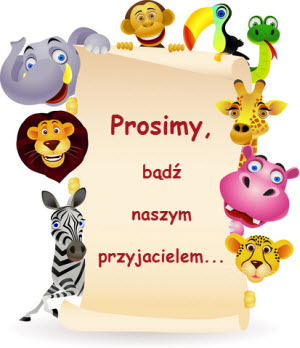 Poniedziałek 08.06.2020.Poznanie wiersza J. Tuwima „ Słoń Trąbalski”https://www.youtube.com/watch?v=GGlSe0s-FYIRozmowa na temat wiersza.- Jaką wadę miał Słoń Trąbalski ?- Jak na imię miały dzieci taty słonia?- Jak tata ich nazywał?- Jaką radę dostał od kowala na brak pamięci?3. Kolorowanie obrazka .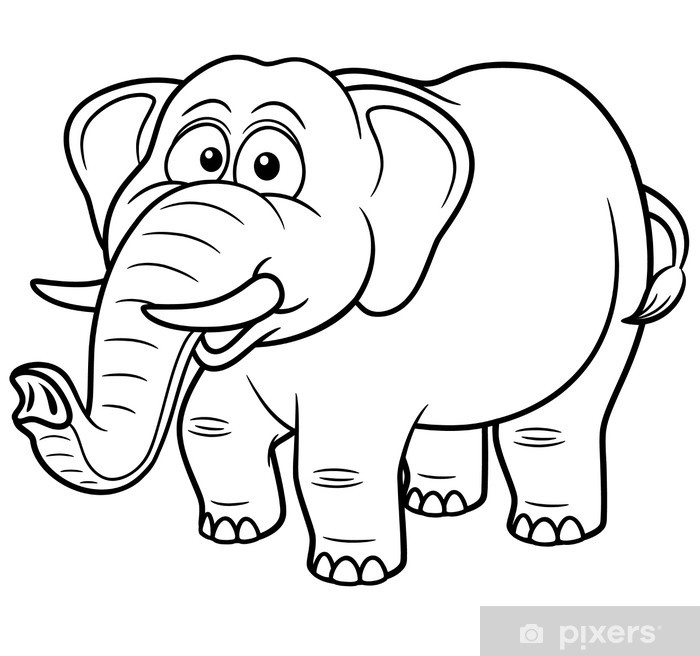 Zabawy przy piosence „Cztery zielone słonie”. https://www.youtube.com/watch?v=6-LrJfXpKV4  Utrwalenie przeliczania w zakresie 4 w oparciu o tekst piosenki.Wtorek 09.06. 2020.Zabawy matematyczne „ duży- mały”.Wypowiedzi na podstawie obrazków. Porównywanie wielkości zwierząt.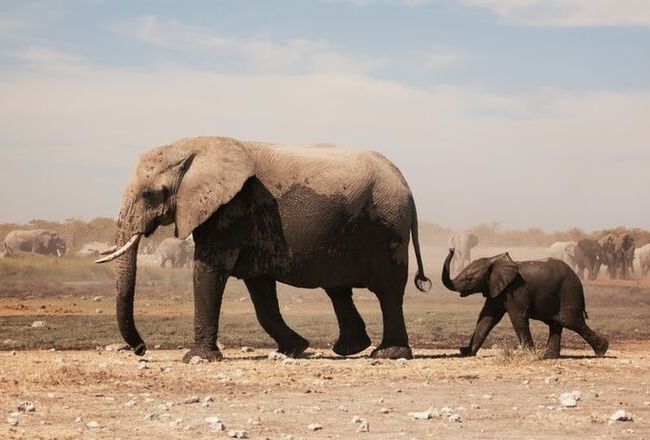 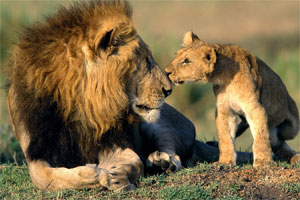 Połącz w pary i pokoloruj obrazki. 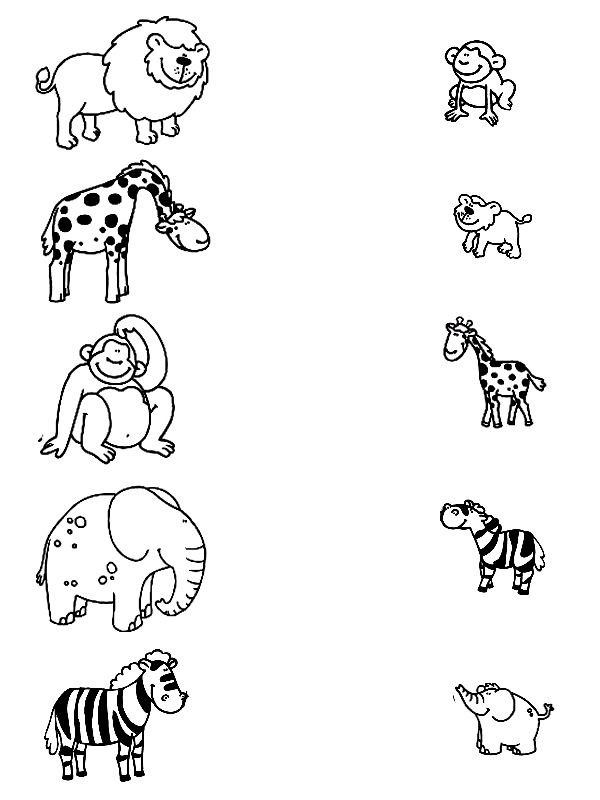 Zabawa ruchowa „ Duży – mały”. Wspinanie się na palcach (jestem duży), przykucanie (jestem mały). Kilkakrotne wykonywanie tych poleceń.Środa 10.06.20201. Poznanie piosenki „ Idziemy do ZOO”https://www.youtube.com/watch?v=rXz-hKkUvoM2. Rozmowa na temat zwierząt spotkanych w ogrodzie zoologicznym.Wyjaśnienie dlaczego się tam znajdują.3.Przysłuchiwanie się odgłosom zwierząt.https://www.youtube.com/watch?v=oRVBEKuIKh4&vl=pl4.Lepienie z plasteliny wybranego zwierzątka mieszkającego w ZOO.Piątek 12.06. 2020.Dzikie zwierzęta – materiał edukacyjny dla dzieci. Utrwalenie nazw zwierząt poznanych poprzedniego dnia. Oglądanie filmików z innymi zwierzętami, bez konieczności nazywania.https://www.youtube.com/watch?v=PcDRe2Kk4aYDzielenie nazw zwierząt na sylaby: zebra, żyrafa, tygrys, lew, małpa, słoń.Wykonanie pracy plastycznej „ lew”Wykorzystanie rolki papieru toaletowego oraz kolorowych wycinanek. 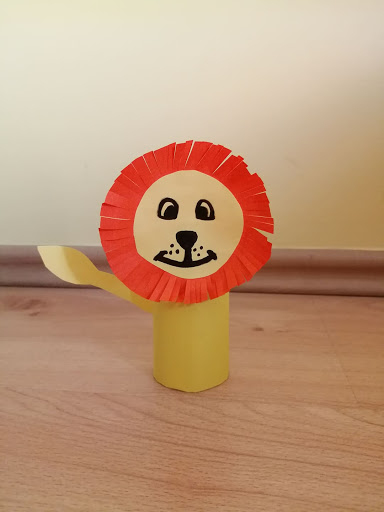 Zabawa pantomimiczna „Jestem zwierzątkiem egzotycznym”- pokazywanie                                 i odgadywanie -  (zabawa z rodzicem)